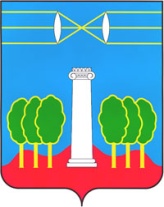 АДМИНИСТРАЦИЯГОРОДСКОГО ОКРУГА КРАСНОГОРСКМОСКОВСКОЙ ОБЛАСТИПОСТАНОВЛЕНИЕ__________№__________О внесении изменений в муниципальную программу городского округа Красногорск «Снижение административных барьеров и развитие информационно-коммуникационных технологий»на 2017 – 2021 гг. В соответствии с Федеральным законом РФ от 06.10.2013 №131-ФЗ «Об общих принципах организации местного самоуправления в Российской Федерации», в соответствии с постановлением городского округа Красногорск от 05.09.2017 №2011/9 «Об утверждении перечня муниципальных программ городского округа Красногорск, подлежащих реализации в 2018 году», в связи уточнением перечня мероприятий, объемов финансирования и плановых значений показателей реализации муниципальной программы городского округа Красногорск  «Снижение административных барьеров и развитие информационно-коммуникационных технологий » на 2017-2021 годы, утвержденной постановлением администрации Красногорского муниципального района от 21.12.2016 №2809 , (с изменениями, внесенными постановлением администрации городского округа Красногорск 09.03.2017 № 445/3, от 03.07.2017 №1513/7, от 21.08.2017 № 1914/8, от 03.10.2017 №2275/10) (далее – Программа), постановляю:1. Изложить Программу в новой редакции (приложение).2. Опубликовать данное постановление в газете «Красногорские вести» и разместить на официальном сайте администрации городского округа Красногорск в сети «Интернет».3. Сформировать новую версию Программы в «Подсистеме по формированию и мониторингу муниципальных программ Московской области» автоматизированной информационно-аналитической системы мониторинга «Мониторинг социально-экономического развития Московской области с использованием типового сегмента ГАС «Управление».4. Контроль за исполнением настоящего постановления возложить на заместителя главы администрации Р. Р. Мурзагулова .Глава городского округа Красногорск                                             Р.Ф. ХабировВерно									 Старший инспектор общего отделауправления делами							Ю.Г. НикифороваИсполнитель            	                                                                Е.В.СоколоваРазослано: в дело – 2, прокуратура, Ризванова, Гереш, Кушнир, Морозов, Кормилицын,СОГЛАСОВАНИЯДатаСуть возражений, замечаний, предложенийФ.И.О. должностьЛичная подпись